BHARATHIAR UNIVERSITY: COIMBATORE – 641046.SCHOOL OF DISTANCE EDUCATION – OCTOBER 2023PRACTICAL EXAMINATION SCHEDULE              Venue: Common Computer Centre, Bharathiar University, Coimbatore-641046.(The students who wrote the examinations for the courses noted against in Coimbatore, Erode, Gudalur, Karur, Madurai,  Pollachi, Salem, Tirunelveli, Tiruppur, Trichy, Udumalpet, Calicut, Cochin, Kanjirapally, Karunagapally, Kollam Malappuram, Mavelikkara, Palakkad, Thodupuzha, Thrissur, Trivandrum, Gobichettipalayam, Kannur, Sathyamangalam, Avinashi, Hosur, Kumbakonam, Trithala, Pathanamthitta, Mannarkkad, Perumbavoor and The Nilgiris can do the Practical in BU Department)M.Com Computer Applications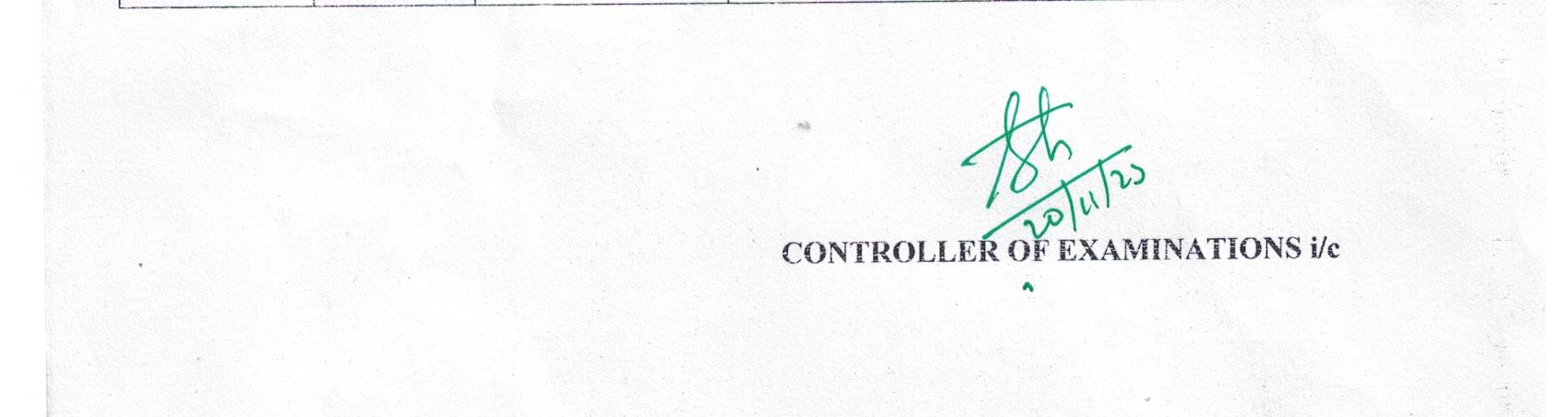 S.NoDate Session & TimeName of the SubjectRegister Number 1.28.11.2023FN(10.00 to 1.00)Computer Application Practical - I (MS Office, C++ & Tally) – 13P13MCC128515MCC104917MCC124019MCC1043, 20MCC1060,1108, 1133, 114221MCC1006, 1022, 1024,1025, 1032, 1039, 1054, 1083, 1078, 1107, 1114, 1129, 1132, 1137, 1139, 1144, 1148, 1154, 1177, 1185, 1206, 1210, 1220, 1233, 1236, 1279, 1283, 1304, 1307, 1308S.NoDate Session & TimeName of the SubjectRegister Number 1.28.11.2023AN(02.00 to 5.00)Practical - II  (VB and E - Commerce) – 23P09MCC1076, 11MCC114113MCC1285, 15MCC104916MCC1156, 17MCC124018MCC0005, 0007, 106219MCC0027, 1034, 1043, 1085, 1098, 1145, 20MCC1042, 1046, 1049, 1052, 1059, 1060, 1061, 1064, 1080, 1106, 1108, 1112, 1133, 1139, 1142, 1116,    1190.21MCC1022, 1024, 1025, 1032, 1039, 1054, 1083, 1078, 1107, 1114, 1129,  1132, 1137, 1139, 1144, 1148, 1154, 1177, 1185, 1206, 1210, 1220, 1233, 1236, 1279, 1283, 1304, 1307, 1308.S.NoDate Session & TimeName of the SubjectRegister Number 1.29.11.2023FN(10.00 to 1.00)Practical - II  (VB and E-Commerce) – 23P21MCC1001, 1002, 1003, 1005, 1009, 1014,   1015,  1018,  1019, 1023, 1028, 1029, 1030, 1033, 1034, 1036, 1043, 1044, 1046, 1048, 1049, 1053, 1056, 1057, 1058, 1060, 1061, 1065, 1068, 1069, 1070, 1071, 1073, 1075, 1076, 1077, 1079, 1080, 1081, 1084, 1085, 1087, 1088, 1090, 1091, 1092, 1093, 1094, 1095, 1097, 1098, 1099,  1100, 1103, 1104, 1105, 1109, 1111, 1113, 1115, 1116, 1117, 1118,  1119, 1120.S.NoDate Session & TimeName of the SubjectRegister Number 2.29.11.2023 AN(02.00 to 05.00)Practical - II  (VB and E-Commerce) – 23P21MCC1121, 1123,  1125, 1126, 1127, 1128, 1130, 1131, 1134, 1136, 1142, 1145, 1146, 1147, 1149,  1150, 1152,  1153, 1155, 1156, 1158, 1159, 1162, 1163, 1164, 1165, 1166, 1167, 1169, 1170, 1172, 1173, 1178, 1179, 1181, 1182, 1183, 1184, 1186, 1190, 1194, 1195,  1196, 1198, 1200, 1201, 1202, 1205, 1207, 1208, 1209, 1211, 1212, 1213, 1214, 1215, 1216,  1217, 1218, 1221, 1222, 1223, 1226, 1227, 1230. S.NoDate Session & TimeName of the SubjectRegister Number 1.30.11.2023 FN(10.00 to 1.00)Practical - II  (VB and E-Commerce) – 23P21MCC1231, 1234, 1235, 1238, 1239, 1240, 1245, 1246, 1248, 1252, 1255, 1256, 1257, 1258, 1262, 1263, 1265, 1266, 1267, 1269, 1270, 1271, 1272, 1273, 1274, 1276, 1277, 1278, 1280, 1281, 1282, 1285, 1286, 1287, 1288, 1289, 1290, 1291, 1292, 1293, 1294, 1296, 1298, 1299, 1300, 1301,  1302, 1303, 1309, 1312,  1313,  1314.